Name ............................................................ Klasse ............. Datum  ......................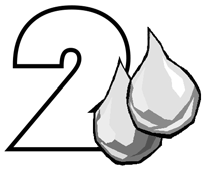 4. Arbeitsblatt Trinken Top oder Flop?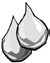 Bildet Gruppen aus 3 oder 4 Personen.1. Mische mit deinen Gruppen-Partnern ein eigenes Getränk. Ihr könnt dabei bis zu 4 verschiedene Zutaten verwenden. Vergesst das Wasser nicht.(Verhältnis Wasser zu Fruchtsaft mindestens 3:1, das bedeutet für 1 Liter Getränk brauchst du 250 ml Saft und 750 ml Wasser).Schreibe genau auf, welche Mengen du verwendest.Zutat:	Menge:  	Zutat:	Menge:  	Zutat:	Menge:  	  Wasser:	Menge:  	 Wie heißt euer „Fitness-Getränk“? Überlegt euch einen überzeugenden Namen!Was sagen PhiL und seine Freunde? Füllt die Sprechblasen aus!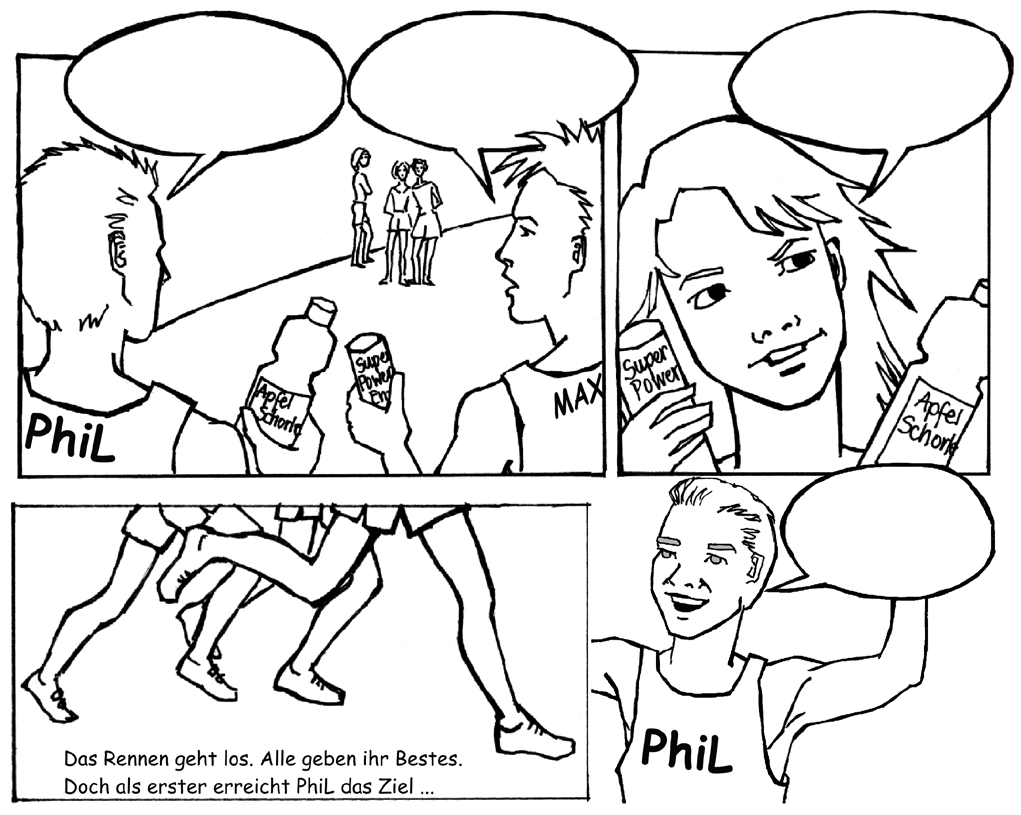 Hessisches Ministerium für Umwelt, Klimaschutz, Landwirtschaft und Verbraucherschutz	Werkstatt Ernährung	15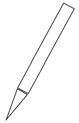 